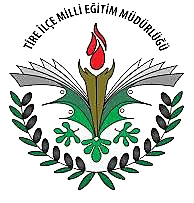 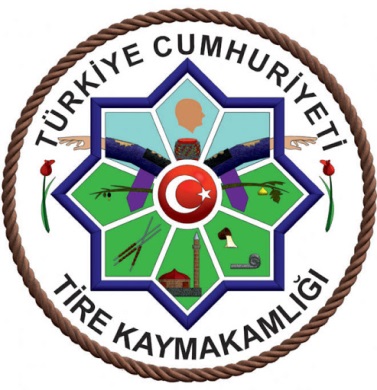 T.C.TİRE KAYMAKAMLIĞIİLÇE MİLLİ EĞİTİM MÜDÜRLÜĞÜ23 NİSAN ULUSAL EGEMENLİK VE ÇOCUK BAYRAMI  RESİM, ŞİİR VE ROZET YARIŞMASI ŞARTNAMESİYARIŞMANIN ADI:  “ 23 Nisan ve Çocuk ” konulu resim, şiir ve rozet yarışması.YARIŞMANIN AMACI:23 Nisan Ulusal Egemenlik ve Çocuk Bayramı ve Türkiye Büyük Millet Meclisi’nin Kuruluşunun dünü, bugünü ve yarınına ilişkin duygu ve düşünceleri eğitim-öğretim ortamına yansıtmak. Ulusal ve uluslararası barış, dostluk, kardeşlik duygu ve düşüncelerini kazandırmak. Öğrencilere 23 Nisan Ulusal Egemenlik ve Çocuk Bayramı’nın sosyal, kültürel ve tarihi önemini kavratmak. Geçmiş kültürel ve milli değerler ile günümüz kültürel ve milli değerler arasında bağ kurmak.Öğrencilerimizin uzaktan eğitim sürecinde verimli vakit geçirmelerini sağlamak.Öğrencilerimizin Türk dilini doğru, etkili ve kurallarına uygun olarak kullanma özelliğini geliştirmektir. Öğrencilerimizin görüş, duygu ve düşüncelerini resim, şiir ve rozetleri ile anlatabilme becerilerini geliştirmektir.Öğrencilerimizin sosyal ve kültürel faaliyetlere ilgisini arttırmaktır. KAPSAM: İlçemiz genelindeki resmi ve özel anaokulu, ilkokul bünyesindeki ana sınıfı; ilkokul ve ortaokul öğrencileri.YARIŞMA KATEGORİLERİ UYGULAMA HAKKINDA AÇIKLAMALAR:Bağımsız anaokulu ve ilkokul bünyesindeki ana sınıfı öğrencileri arasında resim, İlkokul öğrencileri arasında rozet,Ortaokul öğrencileri arasında şiir, yarışması yapılacaktır.Yarışma şartları okul müdürlükleri tarafından öğrencilere duyurulacaktır.Eserler İlçe Milli Eğitim Müdürlüğü bünyesinde oluşturulan Değerlendirme Komisyonları tarafından değerlendirilecektir.Dereceye giren öğrencilerin isimleri okul müdürlükleri tarafından ve İlçe Milli Eğitim Müdürlüğü’nün sosyal medya hesaplarından duyurulacaktır. Yarışmalarda şiir, slogan ve resim kategorilerinden ilk üç dereceye giren öğrenciler ödüllendirilecek ve belgelendirilecektir.RESİMKonusu:  “ 23 Nisan ve Çocuk”   konusunun resim olarak ifade edilmesi. Yarışma Şartları:• Her öğrenci, yarışmaya daha önce herhangi bir etkinliğe katılmamış 1 (bir) eserle katılacaktır.Eserlerde her türlü resim tekniği ve boya malzemesi serbesttir. (Sulu boya, pastel boya, yağlı boya, guaj boya, vb.) Kuru boya kullanılmayacaktır.Yarışmaya katılacak eserlerde 25 x 35 cm ebadında resim kâğıdı kullanılacaktır.Resmin ön yüzüne, eser sahibi ile ilgili hiçbir yazı, ibare ve bilgi yazılmayacak; aşağıda belirtilen etiket formatına uygun olarak yarışmacının ili, ilçesi, adı, soyadı, numara, sınıfı, cinsiyeti ile okulun adı, adresi ve telefon numarası ayrı olarak yazılacaktır.Resmin ve öğrenciye ait bilgilerin yazılı olduğu etiketin fotoğrafı ayrı ayrı çekilerek okul idareleri tarafından Tire İlçe Milli Eğitim Müdürlüğü Özel Büro mail adresine (tireozelburo35@gmail.com) mail yoluyla gönderilecektir.Yıpranmış ve kırışmış resimler değerlendirmeye alınmayacaktır.Teslim tarihinden sonra gönderilen eserler, her ne mazeret olursa olsun değerlendirmeye alınmayacak ve Müdürlüğümüz sorumlu tutulmayacaktır.Şartları taşımayan eserler kesinlikle incelemeye alınmayacaktır.Değerlendirme Komisyonu’nun değerlendirmesine itiraz hakkı yoktur. Yarışma için gönderilen resimler, Tire İlçe Milli Eğitim Müdürlüğü sosyal medya hesaplarında paylaşılabilecektir; katılan eserler için paylaşım konusunda katılımcılar tarafından izin verilmiş olarak değerlendirilecektir.Değerlendirme Ölçütleri:Eserler incelenirken; Kompozisyon (Ritim, Denge, Zıtlık, Renk, Doku, Odak noktası, Boyut, Biçim, Yüzey vs.),Yaratıcılık,Konuya uygunluk, Renklendirme (Kullandığı boyanın tekniğini kullanma becerisi), Özgünlük (Konuyu özgün olarak işleyebilme), Temizlik ve düzen konularında değerlendirme yapılacaktır. ŞİİR Konusu: “ 23 Nisan ve Çocuk”  konusundaki duygu ve düşüncelerin günün anlamına ve önemine uygun bir şekilde şiir olarak ifade edilmesi. Yarışma Şartları:Her öğrenci yarışmaya 1(bir) eserle katılabilecektir; yarışmaya katılacak öğrenciler şiirlerini kaleme alırken kendi bilgi, duygu ve düşüncelerini işleyeceklerdir. Eserlerin daha önce yayımlanmamış, herhangi bir yarışmada değerlendirilmemiş özgün şiirler olması gerekmektedir.Yarışmaya katılacak şiirler (Times New Roman karakterinde) 12 punto yazı karakteri büyüklüğünde, A4 dosya kağıdı formatında iki (2) sayfayı geçmeyecek şekilde bilgisayarda hazırlanacak veya katılımcıların kendi el yazısıyla okunaklı bir şekilde yazılacaktır.Kırışmış, lekelenmiş ve yıpranmış eserler kabul edilmeyecektir. Şiirler 20 dizeyi ( 5 kıtayı) aşmayacaktır.Şiirin ön yüzüne eser sahibi ile ilgili hiçbir yazı, ibare ve bilgi yazılmayacak; aşağıda belirtilen etiket formatına uygun olarak yarışmacının ili, ilçesi, adı, soyadı, numara, sınıfı, cinsiyeti ile okulun adı, adresi ve telefon numarası ayrı olarak yazılacaktır.Şiir (Word formatında veya el yazısıyla hazırlandıysa fotoğrafı çekilerek) ve öğrenciye ait bilgilerin yazılı olduğu etiketin fotoğrafı çekilerek okul idareleri tarafından Tire İlçe Milli Eğitim Müdürlüğü Özel Büro mail adresine (tireozelburo35@gmail.com) mail yoluyla gönderilecektir. Farklı kanallardan gönderilen eserler dikkate alınmayacaktır. Teslim tarihinden sonra gönderilen eserler, her ne mazeret olursa olsun değerlendirmeye alınmayacak ve Müdürlüğümüz sorumlu tutulmayacaktır.Şartları taşımayan eserler kesinlikle incelemeye alınmayacaktır.Değerlendirme Komisyonu’nun değerlendirmesine itiraz hakkı yoktur. Yarışma için gönderilen şiirler, Tire İlçe Milli Eğitim Müdürlüğü sosyal medya hesaplarında paylaşılabilecektir; katılan eserler için paylaşım konusunda katılımcılar tarafından izin verilmiş olarak değerlendirilecektir. Değerlendirme Ölçütleri:Eserler incelenirken;Temanın işlenişi,Konuya hâkimiyet, Türkçe ve Dilbilgisi kurallarına uygunluk, Ses unsurlarını ve hecede bulunan özellikleri şiirin içine başarılı bir şekilde koyma, Şiirsellik, ifade özellikleri ve imgeler,Şiirin derinliği ve etkileyiciliği ölçütlerine göre değerlendirme yapılacaktır.ROZETKonusu: “ 23 Nisan ve Çocuk”  konusundaki duygu ve düşüncelerin günün anlamına ve önemine uygun bir şekilde rozet olarak ifade edilmesi. Yarışma Şartları:Her öğrenci yarışmaya 1(bir) eserle katılabilecektir; yarışmaya katılacak öğrenciler rozetlerini hazırlarken kendi bilgi, duygu ve düşüncelerini işleyeceklerdir. Eserlerin daha önce yayımlanmamış, herhangi bir yarışmada değerlendirilmemiş özgün rozetler olması gerekmektedir.Katılımcılar, her türlü malzeme ve tekniği kullanmakta serbesttir.Yarışmacılar, rozetlerini geleneksel yöntemlerle el ile hazırlamanın yanı sıra dijital teknolojileri kullanarak da oluşturabilecektir.Kırışmış, lekelenmiş ve yıpranmış eserler kabul edilmeyecektir. Rozetin ön yüzüne eser sahibi ile ilgili hiçbir yazı, ibare ve bilgi yazılmayacak; aşağıda belirtilen etiket formatına uygun olarak yarışmacının ili, ilçesi, adı, soyadı, numara, sınıfı, cinsiyeti ile okulun adı, adresi ve telefon numarası ayrı olarak yazılacaktır.Rozet (El ile hazırlandıysa fotoğrafı çekilerek, dijital ortamda hazırlandı ise dosya olarak) ve öğrenciye ait bilgilerin yazılı olduğu etiketin fotoğrafı çekilerek okul idareleri tarafından ayrı ayrı olarak Tire İlçe Milli Eğitim Müdürlüğü Özel Büro mail adresine (tireozelburo35@gmail.com) mail yoluyla gönderilecektir. Farklı kanallardan gönderilen eserler dikkate alınmayacaktır. Teslim tarihinden sonra gönderilen eserler, her ne mazeret olursa olsun değerlendirmeye alınmayacak ve Müdürlüğümüz sorumlu tutulmayacaktır.Şartları taşımayan eserler kesinlikle incelemeye alınmayacaktır.Değerlendirme Komisyonu’nun değerlendirmesine itiraz hakkı yoktur. Yarışma için gönderilen rozetler, Tire İlçe Milli Eğitim Müdürlüğü sosyal medya hesaplarında paylaşılabilecektir; katılan eserler için paylaşım konusunda katılımcılar tarafından izin verilmiş olarak değerlendirilecektir. Değerlendirme Ölçütleri:Eserler incelenirken;Temanın işlenişi,Konuya hâkimiyet, Türkçe ve Dilbilgisi kurallarına uygunluk, Estetik bütünlük ve özgünlük, Rozetin etkileyiciliği ölçütlerine göre değerlendirme yapılacaktır.I. YARIŞMA TAKVİMİ      İ. DİĞER HÜKÜMLER:İlçe Milli Eğitim Müdürlüğü, Yarışma şartnamesiyle ilgili değişiklik yapma hakkına sahiptir. Eserleri inceleme ve değerlendirme komisyonu kararları kesindir, bu kararlara itiraz edilemez.Başvurusunu tamamlayan her katılımcı etkinlik şartnamesinin tüm hükümlerini kabul etmiş sayılır. Eserlerin her türlü hukuki sorumluluğu katılımcılara aittir.KATEGORİBAĞIMSIZ ANAOKULU/ İLKOKUL BÜNYESİNDEKİ ANASINIFI İLKOKULORTAOKULRESİMXŞİİRXROZETXİLİİLÇESİÖĞRENCİNİN:Adı ve Soyadı:Sınıfı ve Numarası:Cinsiyeti:OKULUN:Adı:Adresi:Telefon No:İLİİLÇESİÖĞRENCİNİN:Adı ve Soyadı:Sınıfı ve Numarası:Cinsiyeti:OKULUN:Adı:Adresi:Telefon No:İLİİLÇESİÖĞRENCİNİN:Adı ve Soyadı:Sınıfı ve Numarası:Cinsiyeti:OKULUN:Adı:Adresi:Telefon No:Yarışma duyurusunun ilanı12 Nisan 2021Yarışma başlangıç ve bitiş tarihi12  Nisan 2021 – 20  Nisan 2021 ( Saat 17.00 )Yarışmaya gönderilecek eserlerin son gönderim tarihi20 Nisan 2021 Salı  ( Saat 17.00 )Eserlerin değerlendirmesi  22 Nisan 2021Sonuçların Yayımlanması23 Nisan 2021